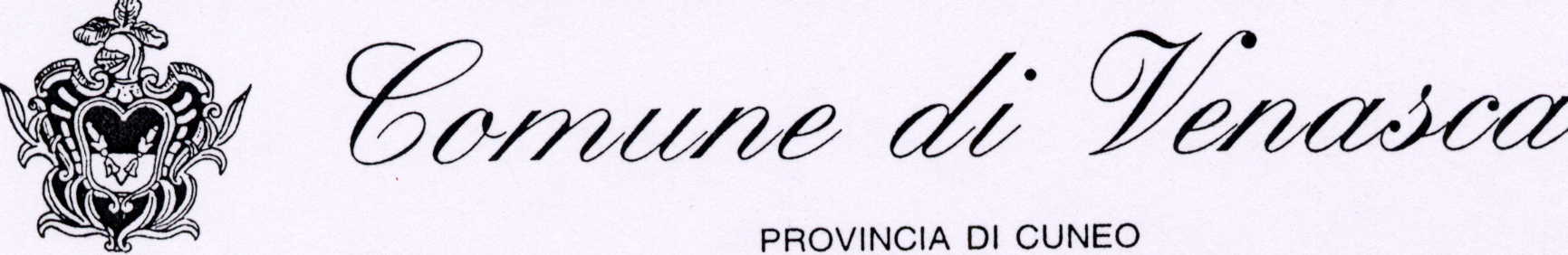 DICHIARAZIONI ANTICIPATE DI TRATTAMENTO – ACCETTAZIONE FIDUCIARIO(ART.4 DELLA LEGGE 22 DICEMBRE 2017, N.219)Io sottoscritto/a _____________________________________________________nato/a a _______________________________Provincia ________ il ___|_____|_____|residente a ___________________________________ Provincia ______in via/piazza_________________________________ n. ______ C.A.P.___________Codice Fiscale |___|___|___|___|___|___|___|___|___|___|___|___|___|___|___|___| Telefono______________________Cellulare_______________________ E-mail ______________________agli effetti dell’art.47 del D.P.R. 28 dicembre 2000 n.445, consapevole delle responsabilità penali nelle quali posso incorrere in caso di dichiarazioni mendaci ai sensi dell’art. 76 del decreto sopracitato,DICHIARO□ di aver accettato la nomina di fiduciario nella Dichiarazione Anticipata al Trattamento (DAT) redatta dall’intestatario di seguito indicato:_____________________________________________________□ di essere consapevole che ai sensi dell’ex  D.lgs. 30 giugno 2003, n.196 (Codice in materia di protezione dei dati personali) ora GDPR (Regolamento Generale sulla Protezione dei Dati Personali) 2016/679 il trattamento delle informazioni rese, effettuabile anche con strumenti informatici, sarà eseguito esclusivamente nell’ambito del procedimento per il quale la presente dichiarazione viene da me rilasciata e sarà improntato a principi di correttezza, liceità, trasparenza, nella di tutela del diritto alla riservatezza;□ di essere a conoscenza che il ritiro della Dichiarazione Anticipata di Trattamento (DAT) può essere effettuato esclusivamente dall’intestatario o dal fiduciario indicato dallo stesso intestatario.Venasca______________________ Firma fiduciario______________________________Parte riservata all’ufficioLa suddetta dichiarazione è stata resa e sottoscritta in mia presenza dal dichiarante della cuiidentità mi sono accertatomediante______________________________________________________________________󠇧 La suddetta dichiarazione è stata resa e presentata con le modalità di cui all’art. 38 comma 3 delD.P.R. 445/2000 con allegato documento ______________________________________________Venasca, ______________					 IL FUNZIONARIO INCARICATO______________________________________________________________________________